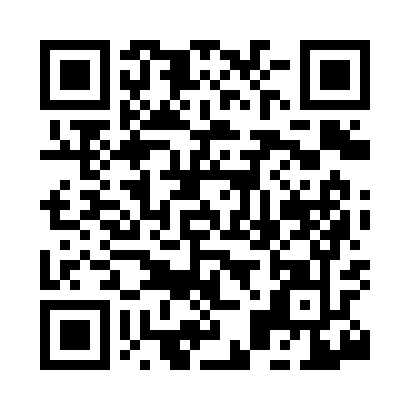 Prayer times for Tolles, Connecticut, USAMon 1 Jul 2024 - Wed 31 Jul 2024High Latitude Method: Angle Based RulePrayer Calculation Method: Islamic Society of North AmericaAsar Calculation Method: ShafiPrayer times provided by https://www.salahtimes.comDateDayFajrSunriseDhuhrAsrMaghribIsha1Mon3:405:2212:564:588:3010:122Tue3:415:2212:564:588:3010:113Wed3:415:2312:564:588:3010:114Thu3:425:2412:574:588:3010:115Fri3:435:2412:574:588:2910:106Sat3:445:2512:574:588:2910:097Sun3:455:2512:574:588:2910:098Mon3:465:2612:574:588:2810:089Tue3:475:2712:574:588:2810:0710Wed3:485:2812:584:588:2710:0711Thu3:495:2812:584:588:2710:0612Fri3:505:2912:584:588:2610:0513Sat3:515:3012:584:588:2610:0414Sun3:525:3112:584:588:2510:0315Mon3:545:3112:584:588:2410:0216Tue3:555:3212:584:588:2410:0117Wed3:565:3312:584:588:2310:0018Thu3:575:3412:584:588:229:5919Fri3:595:3512:584:588:229:5820Sat4:005:3612:584:588:219:5621Sun4:015:3712:594:578:209:5522Mon4:025:3712:594:578:199:5423Tue4:045:3812:594:578:189:5324Wed4:055:3912:594:578:179:5125Thu4:075:4012:594:578:169:5026Fri4:085:4112:594:568:169:4927Sat4:095:4212:594:568:159:4728Sun4:115:4312:594:568:149:4629Mon4:125:4412:594:558:129:4430Tue4:135:4512:584:558:119:4331Wed4:155:4612:584:558:109:41